Soirée de sensibilisation aux risquesNeige et AvalancheENTREE LIBREVendredi 7 décembre à 19h30Amphithéâtre 300 - UFR DroitUniversité de Pau et des Pays de l’Adour (Pau – 64)Rendez-vous ensuite pour une journée pratique le dimanche 09 décembre (lieu à définir en fonction de l’enneigement). Rien de tel pour mettre en pratique les quelques notions acquises le mercredi soir lors d’ateliers de recherche de DVA et autres techniques à connaître impérativement avant de se lancer à l’assaut de la montagne l’hiver. Les places sont limitées ; pour vous inscrire contactez le Club Alpin Français de Pau.09Le Club Alpin Français de PauLa Maison de la MontagneLe Bureau des Guides et Accompagnateurs de PauLes Amis du Parc National des PyrénéesLe Secours en Montagneprésentent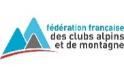 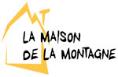 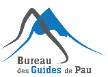 09Le Club Alpin Français de PauLa Maison de la MontagneLe Bureau des Guides et Accompagnateurs de PauLes Amis du Parc National des PyrénéesLe Secours en Montagneprésentent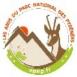 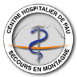 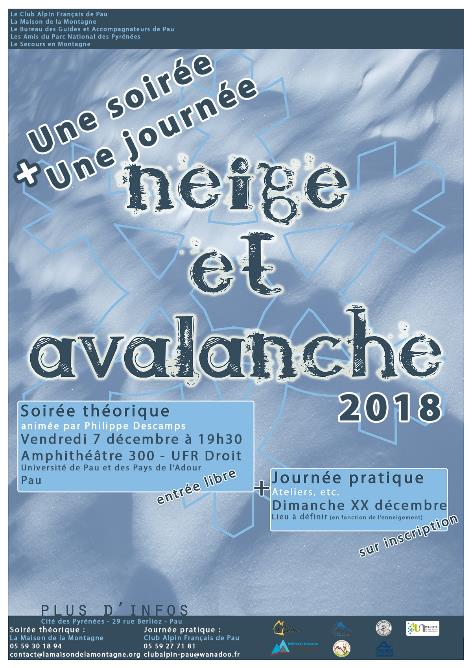 La soif de liberté, de découverte d’espaces sauvages et préservés expliquent probablement le succès des activités de sports d’hiver (randonnées à ski ou en raquette, « freeride », etc.).On constate tout de même qu’un pourcentage important des accidents ont lieu en hors-piste ; ce triste constat s’explique notamment par la forte fréquentation des domaines skiables français.Mais les autres activités montagne ont également le vent en poupe ! Le nombre de randonneurs à ski ou en raquettes ne cesse d’augmenter chaque année.Sommes-nous suffisamment sensibilisés aux risques que peuvent présenter la neige et les avalanches ?Une soirée animée par Philippe Descamps sur la base de son livre, co-écrit avec Olivier Moret, « Avalanches. Comment réduire le risque » aux Editions Guérin.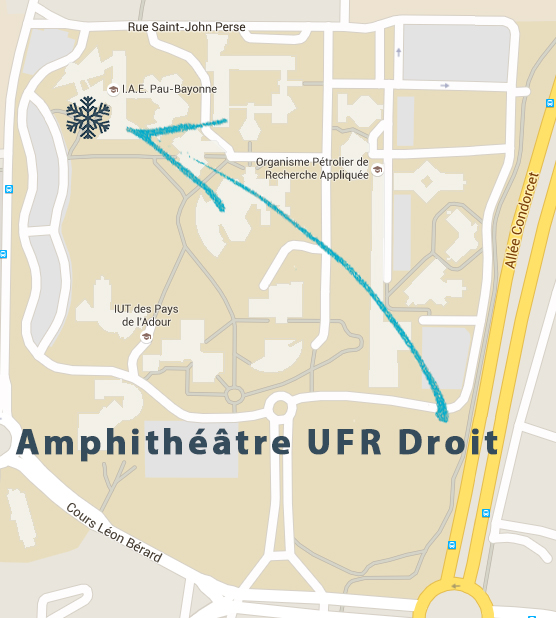 Plan d’accèsPlus d’infos :Club Alpin Français de PauCité des Pyrénées, 29 rue Berlioz à Pauclubalpin-pau@orange.fr
05 59 27 71 81La Maison de la Montagne 
Cité des Pyrénées, 29 rue Berlioz à Paucontact@lamaisondelamontagne.org05 59 30 18 94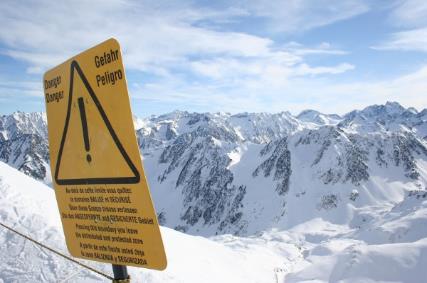 Plus d’infos et inscriptions JOURNEE PRATIQUE :Club Alpin Français de PauCité des Pyrénées, 29 rue Berlioz à Pau05 59 27 71 81clubalpin-pau@wanadoo.fr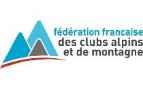 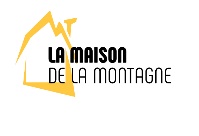 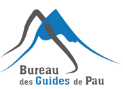 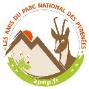 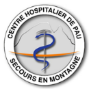 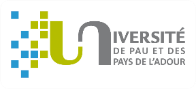 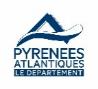 